Supplementary Figure 1. UPGMA tree dendrogram showing spoligotyping patterns and clustering analysis of the 230 Mycobacterium tuberculosis isolates from Egypt. The categorical-based UPGMA tree was generated by an MIRU-VNTRplus database application available online at (http://www.miru-vntrplus.org/).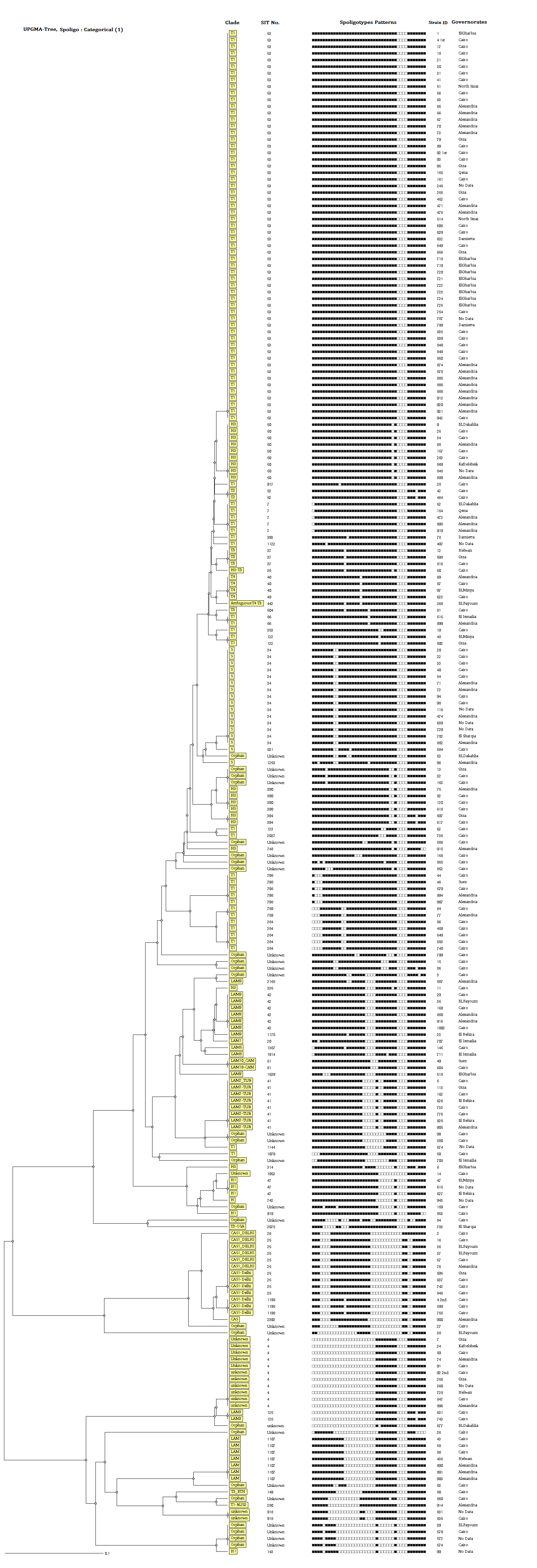 Supplementary Table 1 Frequency distribution of MTB isolates [SIT53T1 + SIT34/S + SIT4/Unknown] versus independent SIT53/T1 in the selected 12 MIRU-VNTR loci.a SIT: Spoligotyping International Type number. b : MIRU-VNTR: Mycobacterial Interspersed Repetitive Unit–Variable Number Tandem Repeat.c : HGDI: Hunter–Gaston Diversity Index. SIT53/T1 + SIT34/S + SIT4/unknown clade *SIT53/T1 + SIT34/S + SIT4/unknown clade *SIT53/T1 + SIT34/S + SIT4/unknown clade *SIT53/T1 + SIT34/S + SIT4/unknown clade *SIT53/T1 + SIT34/S + SIT4/unknown clade *SIT53/T1 + SIT34/S + SIT4/unknown clade *MIRU -VNTR †MIRU -VNTR †No of isolatesNumber of repeatsNumber of repeatsNumber of repeatslocusAlias( N=77)0123456789960MIRU107714501121644MIRU1677466252996MIRU267724764802MIRU407717757311424Mtub04775531721955Mtub2177255112401Mtub30777523690Mtub39776239215312165ETR-A7732624242163bQUB-11b7715313824052QUB-2677391631311224156QUB-41567723702SIT53/T1SIT53/T1SIT53/T1SIT53/T1MIRU -VNTR †MIRU -VNTR †No of isolatesNumber of repeatsNumber of repeatsNumber of repeatslocusAlias( N=77)0123456789960MIRU105264421644MIRU165246332996MIRU265222444802MIRU40521514311424Mtub045234631955Mtub21525112401Mtub30525023690Mtub39526223125312165ETR-A52326232163bQUB-11b521520264052QUB-265239102914156QUB-4156522482